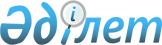 Об утверждении Правил по утверждению и регистрации одобрений типа транспортного средства, одобрений типа шасси и Правил по проверке правильности и обоснованности оформления одобрений типа транспортного средства, одобрений типа шасси
					
			Утративший силу
			
			
		
					Приказ и.о. Министра по инвестициям и развитию Республики Казахстан от 24 февраля 2015 года № 170. Зарегистрирован в Министерстве юстиции Республики Казахстан 15 мая 2015 года № 11062. Утратил силу приказом Министра торговли и интеграции Республики Казахстан от 14 мая 2021 года № 336-НҚ,
      Сноска. Утратил силу приказом Министра торговли и интеграции РК от 14.05.2021 № 336-НҚ (вводится в действие с 01.07.2021).
      В соответствии с  подпунктом 3-1) части первой,  подпунктом 9) части третьей статьи 7 Закона Республики Казахстан от 9 ноября 2004 года "О техническом регулировании" ПРИКАЗЫВАЮ:
      1. Утвердить прилагаемые:
      1) Правила по проверке правильности и обоснованности оформления одобрений типа транспортного средства, одобрений типа шасси согласно  приложению 1 к настоящему приказу;
      2) Правила по утверждению и регистрации одобрений типа транспортного средства, одобрений типа шасси согласно  приложению 2 к настоящему приказу.
      2. Комитету технического регулирования и метрологии Министерства по инвестициям и развитию Республики Казахстан (Канешев Б.Б.) обеспечить:
      1) в установленном законодательством порядке государственную регистрацию настоящего приказа в Министерстве юстиции Республики Казахстан;
      2) в течение десяти календарных дней после государственной регистрации настоящего приказа в Министерстве юстиции Республики Казахстан направление его копии на официальное опубликование в периодических печатных изданиях и информационно-правовой системе "Әділет" республиканского государственного предприятия на праве хозяйственного ведения "Республиканский центр правовой информации Министерства юстиции Республики Казахстан";
      3) размещение настоящего приказа на интернет-ресурсе Министерства по инвестициям и развитию Республики Казахстан и на интранет-портале государственных органов;
      4) в течение десяти рабочих дней после государственной регистрации настоящего приказа в Министерстве юстиции Республики Казахстан представление в Юридический департамент Министерства по инвестициям и развитию Республики Казахстан сведений об исполнении мероприятий, предусмотренных подпунктами 1), 2) и 3) пункта 2 настоящего приказа.
      3. Контроль за исполнением настоящего приказа возложить на вице-министра по инвестициям и развитию Республики Казахстан Рау А.П.
      4. Настоящий приказ вводится в действие по истечении десяти календарных дней после дня его первого официального опубликования.
      "СОГЛАСОВАН"
      Министр финансов
      Республики Казахстан
      ________________ Б. Султанов
      30 марта 2015 года
      "СОГЛАСОВАН"
      Министр обороны
      Республики Казахстан
      ________________ И. Тасмагамбетов
      8 апреля 2015 года
      "СОГЛАСОВАН"
      Министр внутренних дел
      Республики Казахстан
      ________________ К. Касымов
      15 апреля 2015 года Правила
по проверке правильности и обоснованности оформления одобрений типа транспортного средства, одобрений типа шасси
1. Общие положения
      1. Настоящие Правила по проверке правильности и обоснованности оформления одобрений типа транспортного средства, одобрений типа шасси (далее – Правила) приняты в соответствии с  Законом Республики Казахстан от 9 ноября 2004 года "О техническом регулировании" и определяют порядок проверки правильности и обоснованности оформления одобрений типа транспортного средства, одобрений типа шасси, осуществляемой техническим секретариатом компетентного органа.
      2. В Правилах используются следующие основные понятия:
      1) изготовитель - лицо, осуществляющее изготовление транспортного средства (шасси) или его компонентов с намерением выпуска их в обращение для реализации либо собственного пользования;
      2) категория транспортного средства – классификационная характеристика транспортного средства, применяемая в целях установления требований в  техническом регламенте Таможенного союза ТР ТС 018/2011 "О безопасности колесных транспортных средств", утвержденном Решением Евразийской экономической комиссии от 9 декабря 2011 года № 877 "О принятии технического регламента Таможенного союза "О безопасности колесных транспортных средств" (далее – ТР ТС 018/2011);
      3)  одобрение типа транспортного средства - документ, удостоверяющий соответствие выпускаемых в обращение транспортных средств, отнесенных к одному типу, требованиям  ТР ТС 018/2011;
      4) тип транспортного средства (шасси) – транспортные средства (шасси) с общими конструктивными признаками, зафиксированными в техническом описании, изготовленные одним изготовителем;
      5) компетентный орган – уполномоченный государственный орган, осуществляющий функции компетентного органа в рамках  Соглашения о принятии единообразных технических предписаний для колесных транспортных средств, предметов оборудования и частей, которые могут быть установлены и (или) использованы на колесных транспортных средствах, и об условиях взаимного признания официальных утверждений, выдаваемых на основе этих предписаний, заключенного в городе Женева 20 марта 1958 года (далее – Женевское соглашение 1958 года) и  ТР ТС 018/2011;
      6) несоответствие - невыполнение установленного требования;
      7)  идентификация - установление тождественности заводской маркировки, имеющейся на транспортном средстве (шасси) и его компонентах, и данных, содержащихся в представленной заявителем документации либо в удостоверяющих соответствие документах, проводимое без разборки транспортного средства (шасси) или его компонентов;
      8) техническая служба - уполномоченная организация по проведению испытаний для официального утверждения типа транспортного средства в рамках  Женевского соглашения 1958 года;
      9) технический секретариат – организация, определяемая уполномоченным органом на осуществление деятельности по проверке правильности и обоснованности оформления одобрения типа транспортного средства, одобрения типа шасси;
      10) сообщение об официальном утверждении типа - документ, выдаваемый на основании  Женевского соглашения 1958 года, удостоверяющий соответствие транспортного средства или его компонента требованиям Правил Европейской экономической комиссии Организации Объединенных Наций;
      11)  одобрение типа шасси - документ, удостоверяющий соответствие выпускаемых в обращение шасси, отнесенных к одному типу, требованиям  ТР ТС 018/2011. 2. Порядок проверки правильности и обоснованности оформления одобрений типа транспортного средства, одобрений типа шасси
      3. Проверку правильности и обоснованности оформления одобрений типа транспортного средства, одобрений типа шасси осуществляет технический секретариат компетентного органа.
      4. Орган по подтверждению соответствия представляет на бумажном и электронном носителях (в формате PDF) следующие документы:
      1) оригинал  одобрений типа транспортного средства,  одобрений типа шасси с подписями руководителя органа по подтверждению соответствия или уполномоченного им лица и печатями органа по подтверждению соответствия;
      2) копия одобрений типа транспортного средства, одобрений типа шасси с подписями руководителя органа по подтверждению соответствия или уполномоченного им лица и печатями органа по подтверждению соответствия (копия снимается с неподписанного и не проштампованного документа после распечатки документа на бланках, после чего копия подписывается и проштамповывается аналогично оригиналу документа);
      3) копия заявки на проведение работ по оценке соответствия;
      4) копия решения органа по подтверждению соответствия по заявке;
      5) копия заключения органа по подтверждению соответствия (согласно  пунктам 40,  60,  65 ТР ТС 018/2011 в зависимости от применяемой при оформлении представленного документа процедуры);
      6) копия общего технического описания транспортных средств (шасси), оформленное с учетом положений  приложения № 12 ТР ТС 018/2011;
      7) копия акта органа по подтверждению соответствия о результатах проверки условий производства изготовителя (в случае проверки перед выдачей одобрений типа транспортного средства, одобрений типа шасси) или материала анализа проверки условий производства изготовителя, если такая проверка проводилась;
      8) копии документов в соответствии с  пунктом 1.3 приложения № 12 ТР ТС 018/2011 (при оценке соответствия транспортных средств, изготавливаемых на базе шасси или транспортных средств, приобретаемых у стороннего изготовителя);
      9) копии документов в соответствии с  пунктом 1.4 приложения № 12 ТР ТС 018/2011 (при оценке соответствия, впервые проводимой в отношении типа транспортного средства, сборка которого осуществляется из сборочных комплектов в режиме промышленной сборки, в отношении конструктивных аналогов которого, изготавливаемых в условиях другого производства, ранее была проведена оценка соответствия);
      10) копии протокола идентификации и результатов испытаний комплектного транспортного средства, оформленный аккредитованной испытательной лабораторией, предусмотренный  пунктом 32 ТР ТС 018/2011 (при оформлении);
      11) копии протокола идентификации и результатов испытаний комплектного транспортного средства при оформлении одобрений типа транспортного средства;
      12) в случае не оформления или оформления испытательной лабораторией, не являющейся технической службой, орган по подтверждению соответствия представляет копии доказательственных материалов (сообщение об официальном утверждении типа,  сертификат соответствия, протокол испытаний по Директиве Европейского Союза 92/23/ЕЕС с изменениями, внесенными Директивами 2001/43/ЕС и 2005/11/ЕС), подтверждающих соответствие продукции требованиям  ТР ТС 018/2011, явившихся основанием для оформления одобрений типа транспортного средства и копии протоколов испытаний или экспертизы конструкции, явившихся основанием для оформления сертификатов соответствия заявленных транспортных средств (шасси) установленным требованиям.
      Данные документы предоставляются с учетом  пункта 1.1.2.2 приложения № 12 ТР ТС 018/2011, но только в том случае, если они были выданы не техническими службами;
      13) копию идентификационной карточки одобрений типа транспортного средства, одобрений типа шасси, по форме согласно  приложению 1 к настоящим Правилам.
      Все предоставляемые копии должны быть заверены печатью органа по подтверждению соответствия.
      5. Одобрения типа транспортного средства, одобрения типа шасси  регистрируется в электронном виде в журнале регистрации одобрений типа транспортного средства, одобрений типа шасси по форме согласно  приложению 2 к настоящим Правилам.
      6. Проверка правильности и обоснованности оформления одобрений типа транспортного средства, одобрений типа шасси осуществляется техническим секретариатом в течение тридцати рабочих дней, исчисляемых с даты их поступления в технический секретариат.
      7. При проверке правильности и обоснованности оформления одобрений типа транспортного средства, одобрения типа шасси технический секретариат проверяет:
      1) полноту представленных документов в соответствии с пунктом 4 Правил;
      2) правильность заполнения формы бланка одобрения типа транспортного средства в соответствии с Правилами заполнения бланков одобрения типа транспортного средства, одобрения типа шасси, уведомления об отмене документа, удостоверяющего соответствие техническому регламенту, свидетельства о безопасности конструкции транспортного средства и свидетельства о соответствии транспортного средства с внесенными в его конструкцию изменениями требованиям безопасности, утвержденными решением Коллегии Евразийской экономической комиссии от 9 декабря 2014 года № 232;
      3) наличие органов по подтверждению соответствия в Едином реестре органов по сертификации и испытательных лабораторий (центров) Таможенного союза, в целях определения правомерности выдачи деклараций о соответствии и сертификатов соответствия.
      8. Технический секретариат при положительном результате проверки правильности и обоснованности оформления одобрений типа транспортного средства, одобрений типа шасси направляет справку в произвольной форме о положительном результате проверки правильности и обоснованности оформления одобрений типа транспортного средства, одобрений типа шасси вместе с оригиналом одобрений типа транспортного средства, одобрений типа шасси в компетентный орган для утверждения.
      9. В случае неполноты представленных документов и (или) их несоответствия требованиям, установленным в пунктах 4, 7 Правил, технический секретариат возвращает представленные документы с приложением письменного мотивированного отказа в орган по подтверждению соответствия в течение пятнадцати календарных дней, исчисляемых с даты их поступления в технический секретариат.
      Форма Идентификационная карточка
одобрения типа транспортного средства,
одобрения типа шасси
      Руководитель органа по подтверждению
      соответствия                          подпись                 Ф.И.О.
      М.П.
      Примечание:
      Выбирается такой формат шрифта, чтобы идентификационная карточка разместилась на одном листе.
      Форма Журнал регистрации одобрений типа транспортного средства,
одобрений типа шасси Правила
по утверждению и регистрации одобрений
типа транспортного средства, одобрений типа шасси
1. Общие положения
      1. Настоящие Правила по утверждению и регистрации одобрений типа транспортного средства, одобрений типа шасси (далее – Правила) приняты в соответствии с  Законом Республики Казахстан от 9 ноября 2004 года "О техническом регулировании" и определяют порядок утверждения и регистрации одобрений типа транспортного средства, одобрений типа шасси.
      2. В Правилах используются следующие основные понятия:
      1)  одобрение типа транспортного средства - документ, удостоверяющий соответствие выпускаемых в обращение транспортных средств, отнесенных к одному типу, требованиям  технического регламента Таможенного союза 018/2011 "О безопасности колесных транспортных средств", утвержденного Решением Евразийской экономической комиссии от 9 декабря 2011 года № 877 "О принятии технического регламента Таможенного союза "О безопасности колесных транспортных средств" (далее - ТР ТС 018/2011);
      2) компетентный орган – уполномоченный государственный орган, осуществляющий функции компетентного органа в рамках  Соглашения о принятии единообразных технических предписаний для колесных транспортных средств, предметов оборудования и частей, которые могут быть установлены и (или) использованы на колесных транспортных средствах, и об условиях взаимного признания официальных утверждений, выдаваемых на основе этих предписаний, заключенного в городе Женева 20 марта 1958 года и  ТР ТС 018/2011;
      3) технический секретариат - организация, определяемая уполномоченным органом на осуществление деятельности по проверке правильности и обоснованности оформления одобрений типа транспортного средства, одобрений типа шасси;
      4)  одобрение типа шасси - документ, удостоверяющий соответствие выпускаемых в обращение шасси, отнесенных к одному типу, требованиям  ТР ТС 018/2011.
      Иные понятия и термины, используемые в Правилах, применяются в соответствии с  ТР ТС 018/2011. 2. Порядок утверждения и регистрации одобрений типа транспортных средств, одобрений типа шасси
      3. Утверждение и регистрацию одобрений типа транспортного средства, одобрений типа шасси выполняет компетентный орган.
      4. Технический секретариат для утверждения и регистрации одобрений типа транспортного средства, одобрений типа шасси представляет в компетентный орган оригинал одобрений типа транспортного средства, одобрений типа шасси с подписями руководителя органа по подтверждению соответствия или уполномоченного им лица и печатями органа по подтверждению соответствия.
      5. Утверждение и регистрация одобрений типа транспортного средства, одобрений типа шасси осуществляется компетентным органом в течение десяти календарных дней, исчисляемых с даты их поступления в компетентный орган.
      6. После утверждения  одобрений типа транспортного средства,   одобрений типа шасси компетентный орган направляет оригиналы одобрений типа транспортного средства, одобрений типа шасси в технический секретариат для внесения в  Единый реестр выданных одобрений типа транспортного средства, одобрений типа шасси, свидетельств о безопасности конструкции транспортного средства и зарегистрированных уведомлений об отмене документа, удостоверяющего соответствие требованиям  технического регламента Таможенного союза 018/2011 "О безопасности колесных транспортных средств" (далее – Единый реестр) и передачи в орган по подтверждению соответствия для последующей выдачи заявителю.
      7. Технический секретариат вносит в  Единый реестр номер и дату утверждения одобрений типа транспортного средства, одобрений типа шасси, а также размещает указанную информацию на своем интернет-ресурсе в срок не более пяти рабочих дней с даты утверждения.
					© 2012. РГП на ПХВ «Институт законодательства и правовой информации Республики Казахстан» Министерства юстиции Республики Казахстан
				
Исполняющий обязанности
Министра по инвестициям и развитию
Республики Казахстан
Ж. КасымбекПриложение 1
к приказу исполняющего
обязанности Министра
по инвестициям и развитию
Республики Казахстан
от 24 февраля 2015 года
№ 170Приложение 1
к Правилам по проверке
правильности и обоснованности
оформления одобрений типа
транспортного средства, 
одобрений типа шасси
Номер и дата регистрации заявки на проведение работ по оценке соответствия 
№ … от …
№ … от …
Марка, тип транспортного средства/шасси
указать сведения из соответствующих граф одобрений типа транспортного средства, одобрений типа шасси
указать сведения из соответствующих граф одобрений типа транспортного средства, одобрений типа шасси
Категория транспортного средства/шасси 
…
…
Номер одобрений типа транспортного средства, одобрений типа шасси
…
…
Срок действия
с … по …
с … по …
Заявитель
Изготовитель транспортных средств/Представитель изготовителя - указать сведения из соответствующей графы одобрений типа транспортного средства, одобрений типа шасси
Изготовитель транспортных средств/Представитель изготовителя - указать сведения из соответствующей графы одобрений типа транспортного средства, одобрений типа шасси
Изготовитель
указать сведения из соответствующей графы одобрений типа транспортного средства, одобрений типа шасси
указать сведения из соответствующей графы одобрений типа транспортного средства, одобрений типа шасси
Ранее выданное одобрение типа транспортного средства, одобрение типа шасси на транспортные средства указанного типа
указать номер ранее выданного документа /…, выданное до вступления в силу ТР ТС 018/2011/не выдавалось
указать номер ранее выданного документа /…, выданное до вступления в силу ТР ТС 018/2011/не выдавалось
Особенности процедуры 
исправление / распространение / продление /одобрений типа транспортного средства / одобрений типа шасси со сроком действия до 3-х лет / со сроком действия до одного года в соответствии с п. 35 ТР ТС 018/2011 / на малую партию ТС в соответствии с п. 35 ТР ТС 018/2011 /
выданного до вступления в силу ТР ТС 018/2011 на малую партию ТС / выданного до вступления в силу ТР ТС 018/2011 со сроком до ….
(скорректировать в зависимости от особенностей конкретного случая)
исправление / распространение / продление /одобрений типа транспортного средства / одобрений типа шасси со сроком действия до 3-х лет / со сроком действия до одного года в соответствии с п. 35 ТР ТС 018/2011 / на малую партию ТС в соответствии с п. 35 ТР ТС 018/2011 /
выданного до вступления в силу ТР ТС 018/2011 на малую партию ТС / выданного до вступления в силу ТР ТС 018/2011 со сроком до ….
(скорректировать в зависимости от особенностей конкретного случая)
Особенности процедуры 
самостоятельно производимые транспортные средства /
производимые на базе транспортных средств (шасси) /
изготовленные в режиме промышленной сборки из сборочных комплектов
самостоятельно производимые транспортные средства /
производимые на базе транспортных средств (шасси) /
изготовленные в режиме промышленной сборки из сборочных комплектов
Страна регистрации изготовителя транспортного средства / шасси
является договаривающейся стороной 
Женевского Соглашения 1958 г. /
не является договаривающейся стороной 
Женевского Соглашения 1958 г. 
является договаривающейся стороной 
Женевского Соглашения 1958 г. /
не является договаривающейся стороной 
Женевского Соглашения 1958 г. 
Информация о наличии
условий производства
сертифицированная система менеджмента качества, проверка условий производства, акты инспекционной проверки изготовителя, анализ описания условий производства, (скорректировать в зависимости от особенностей конкретного случая)
сертифицированная система менеджмента качества, проверка условий производства, акты инспекционной проверки изготовителя, анализ описания условий производства, (скорректировать в зависимости от особенностей конкретного случая)
Наличие согласованного с органом по сертификации плана проведения контрольных испытаний
не требуется / согласован
не требуется / согласован
Наличие протокола идентификации и результатов испытаний
да / нет
да / нет
Дата регистрации
... 
... 
Эксперт
Ф.И.О.
(Подпись)
Эксперт
номер документа, подтверждающего компетентность,
срок действия
(Подпись)Приложение 2
к Правилам по проверке
правильности и обоснованности
оформления одобрений типа
транспортного средства, 
одобрений типа шасси
№ п/п
№ одобрения типа транспортного средства, одобрения типа шасси
Наименование органа по подтверждению соответствия
Заявитель и его адрес
Марка транспортного средства
Коммерческое наименование транспортного средства
Тип транспортного средства
Категория транспортного средства 
Дата поступления в технический секретариат 
Дата окончания проверки правильности и обоснованности оформления одобрений типа транспортного средства, одобрений типа шасси
Статус проверки
1.
2.Приложение 2
к приказу исполняющего
обязанности Министра
по инвестициям и развитию
Республики Казахстан
от 24 февраля 2015 года
№ 170